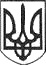 РЕШЕТИЛІВСЬКА МІСЬКА РАДАПОЛТАВСЬКОЇ ОБЛАСТІВИКОНАВЧИЙ КОМІТЕТРІШЕННЯ11 грудня 2020 року                                                                                        №220 Про затвердження норм надання послуг  з   вивезення   рідких побутових   відходів 	Відповідно до пункту 16 статті 30 Закону України „Про місцеве самоврядування в Україні”, Закону України ,,Про відходи”, наказу Міністерства з питань житлово-комунального господарства України від 30.07.2010 року        № 259 ,,Про затвердження Правил визначення норм надання  послуг з вивезення побутових відходів” та розглянувши лист  директора ПП Решетилівський ,,Житлосервіс” Дем’янець Н.В. від 04.12.2020 року № 68, виконавчий комітет Решетилівської міської ради ВИРІШИВ:	1. Затвердити норми надання послуг з вивезення рідких побутових відходів по Решетилівській міській територіальній громаді на 2021-2025 роки для житлових будинків та підприємств, установ і організацій, які не приєднані до систем централізованого водопостачання в кількості 9,13 м3  на одного мешканця або робітника на рік.	2. Рішення набирає чинності з 01.01.2021 року.	3. Контроль  за  виконанням рішення покласти на заступника міського  голови Шинкарчука Ю.С.Секретар міської ради                                                          О.А. ДядюноваПустовар 2 13 80